Уважаемые родители!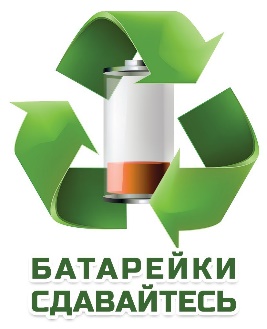 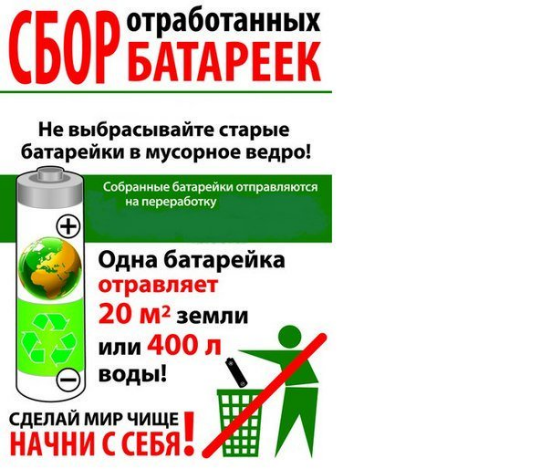 Приглашаем вас принять участие в акции «Отработанная батарейка»Которая будет проходить в МО «Каменский городской округ» с 01.11.2020 -31.01.20222г.  Акция проходит в двух номинациях: сбор отработанных батареек (Оценивается количество собранных батареек. Принимаются только бытовые элементы питания типов ААА, АА, С, D, "Таблетки")творческий конкурс "Оформление информационного стенда в образовательной организации ( участники создают в помещении информационный стенд, посвященный теме "Опасные отходы". На стенде размещается полезная информация об опасных отходах (батарейках), их видах и необходимости безопасной утилизации. Также приветствуются разъяснения об обращении с опасными отходами. Критерии оценки Конкурса. 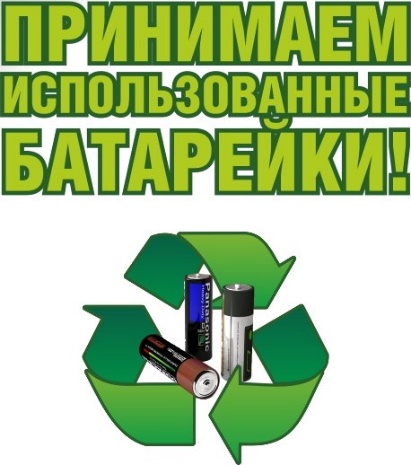 Информативность; Достоверность и полезность информации; Актуальность (новизна данных); Креативность дизайнерского решения; Эстетичность (аккуратность) оформления; Доступность для восприятия детей (учёт возрастных особенностей). С положением о конкурсе можно ознакомиться у воспитателя.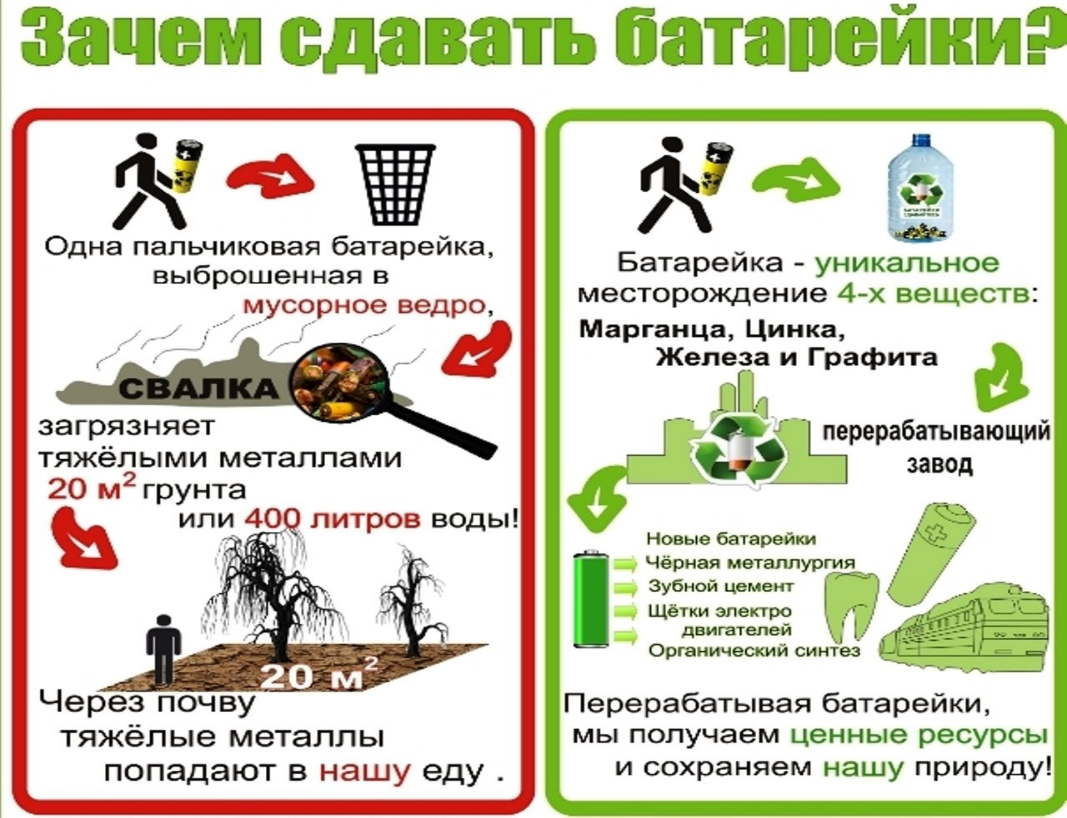 